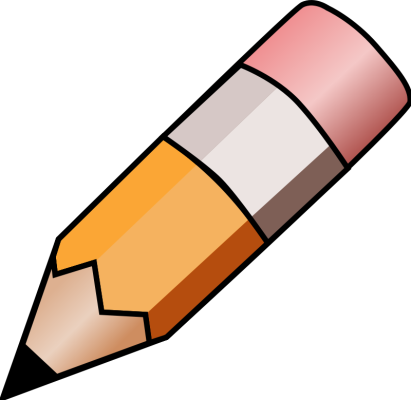 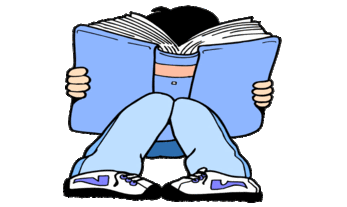 YEAR 5 HOME LEARNING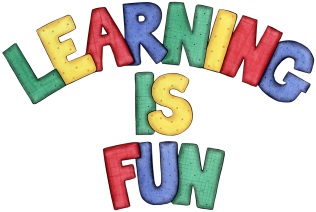 YEAR 5 HOME LEARNINGDate Set28/2/20Date Due4/3/20MathleticsThis week continue to focus on: Multiplication and Division The children will need to log on to their Mathletics accounts that can be accessed form mathletics.comSpellodromeThis week, children will be focusing on spellings with letter strings of –sion. These can be found on spellodrome.com mansionerosionexcursionrevisionvisionprecisiondecisionoccasioninvasionsuccessionconfusioncollisionconversionpensionprincipalprinciplepunctuatequotationwhethercompetitiveWritingThis week, children will be writing an explanation text on an invention of their choice. They need to ensure that they explain:When the invention was madeHow/why it was madeWho it was made byWhere it was madeWhat it has been used for/is used for Any other historic information on the inventionChildren will be expected produce a page of information about their chosen invention. They can include diagrams or pictures. ReadingRecommended daily reading time: KS2 40 minutes.Home Learning ProjectDate Set:                       N/A                             Date Due:GreekPlease go to Greek Class Blog for Greek Home LearningGreek Class - St Cyprian's Greek Orthodox Primary Academy